tel.798944500e-mail: hanters@wp.pl,edukacjaitechnika@wp.plKRS: 0000382849NIP :  9282067119www.seit-zary.plKwiecień 2018.Harmonogram zawodówPowiatowego Turnieju Wiedzy z Dziedziny Bezpieczeństwa w Ruchu DrogowymŻary 26 .04.2018 Szkoła  PodstawowaTURNIEJ ODBYWA SIĘ NA TERENIE CKZiU w ŻARACH ul PARKOWA 9UWAGA:Zgodnie z ustaleniami Komitetu Organizacyjnego Turnieju BwRD jazda sprawnościowa zostanie przeprowadzona na rowerze typu „SKŁADAK”.Obowiązkiem opiekuna drużyny jest zabezpieczenie wymaganych dokumentów w czasie rejestracji drużyny zgodnie z regulaminem wraz z ochronnymi kaskami. Brak powyższych dokumentów i kasków spowoduje dyskwalifikacje drużyny ( aktualna karta rowerowa, legitymacja szkolna oraz zgoda rodzica na udział ) Nie zmieszczenie się w wyznaczonym czasie do rejestracji drużyny powoduje jej dyskwalifikację z Turnieju.Zgodnie z wytycznymi Komitetu Organizacyjnego drużyny mają składać się z 2 dziewczyn i jednego chłopca lub dwóch chłopców i jednej dziewczynyNadzór dodatkowy sprawuje Policja – Wydział Ruchu DrogowegoDodatkowe informacje na stronie http://www.zielonagora.pzm.pl/ w zakładce BRD.Zgłoszenia do 24.04.2018 na adres CKZIU Informacje dodatkowe: PARKING DLA UCZESTNIKÓW TURNIEJU ZNAJDUJE SIĘ NA WARSZTATACH SZKOLNYCH. WJAZD OD AL. JANA PAWŁA IIOrganizatorzy: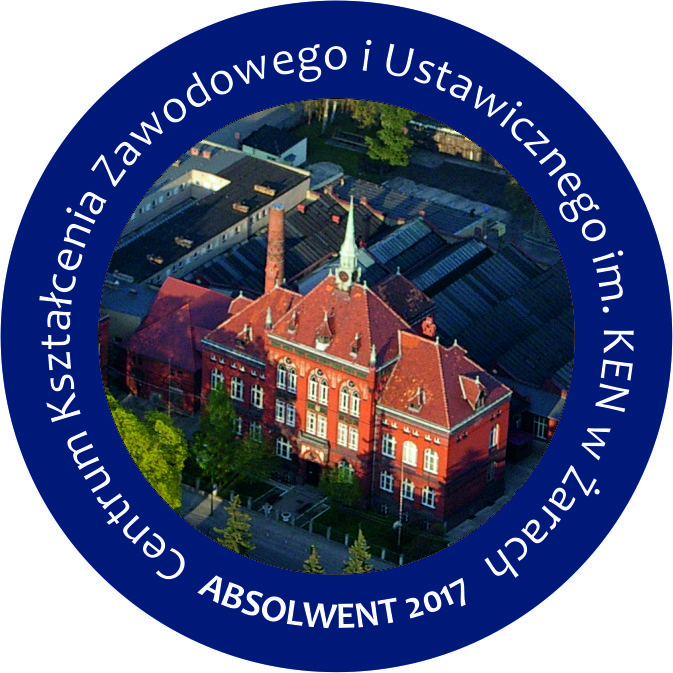 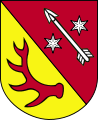  PKBRD Żary 2018Godzina Działanie Sala8.30 -9.00Rejestracja drużynwejście do budynku CHol9.00- 9.15Otwarcie Powiatowego Turnieju BRDbudynek  Csala nr 14.9.20 – 10.00Test z wiedzy o przepisach RDbudynek C10.15 – 12.15Jazda sprawnościowa po torze przeszkód, jazda w miasteczku ruchu drogowego,boisko szkolne ul. Parkowa 912.30 – 13.15 Przerwa obiadowabudynek CBAR 13.30.Zakończenie Powiatowego Turnieju BRD.Wręczenie nagród i dyplomów.budynek CSala nr 14.